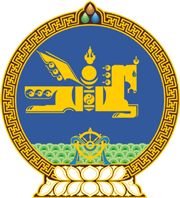 МОНГОЛ УЛСЫН ХУУЛЬ2017 оны 04 сарын 14 өдөр                                                                  Төрийн ордон, Улаанбаатар хотЗАСГИЙН ГАЗРЫН ТУСГАЙ САНГИЙНТУХАЙ ХУУЛЬД НЭМЭЛТОРУУЛАХ ТУХАЙ	1 дүгээр зүйл.Засгийн газрын тусгай сангийн тухай хуулийн 34 дүгээр зүйлд доор дурдсан агуулгатай 34.2 дахь хэсэг нэмсүгэй:	“34.2.Энэ хуулийн 91.3.4 дэх заалтыг 2023 оны 12 дугаар сарын 31-ний өдөр хүртэл дагаж мөрдөнө. МОНГОЛ УЛСЫН ИХ ХУРЛЫН ДАРГА					М.ЭНХБОЛД